Kla.TV Hits 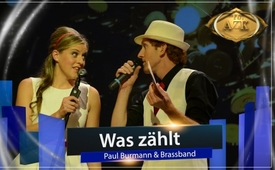 16. AZK: ♫ Was zählt ♫ - Paul Burmann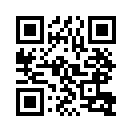 Was zählt? Und um was dreht sich die ganze Welt? Darum geht es in dem Song, den Paul Burmann selbst getextet und vertont hat. Dieses Lied zeigt aber nicht nur einen Missstand auf, sondern besingt einen gangbaren und hoffnungsvollen Ausweg ‒ für jeden.Ich hielt dich in der Hand,
du fühltest dich gut an.
Freiheit, Spiel und Spaß
ich mit Dir gewann.
Doch enttäuschtest du mich bitter,
ich´s nicht glauben kann.
Freundchen, da fallen Zinsen an!

Plötzlich ändert sich das ganze Leben.
Viel mehr muss ich nun zurückgeben.
Aus dem Höhenflug wird bald eine Pleite,
aus dem Sonnenschein, die Schattenseite!

Geld, Geld, das liebe Geld.
Um dich dreht sich die ganze Welt.
Und die gute alte Rechnung,
sie geht nicht auf.
Weil auf allem sind
verdammte Zinsen drauf!

Beim Geld hört die Freundschaft auf,
logisch – sind ja Zinsen drauf.
Sie betrügen und belügen,
dass die Balken sich biegen
und die Banker sich immer noch
im Wohlstand wiegen!

Der IWF plant uns alle abzuzocken,
Erspartes zu stehlen, uns auf´s Trockne zu hocken.
Kriege anzetteln, sodass Menschen sterben soll´n,
nur weil Bankiers sich weiter bereichern woll´n.
Am Geld, da klebt viel Blut,
Verzweiflung und auch so viel Wut.
Immer wieder kommen wir darauf zurück:
Diese Zinsen sind ein verdammtes Stück!

Geld, Geld, das liebe Geld.
Um dich dreht sich die ganze Welt.
Und die gute alte Rechnung,
sie geht nicht auf.
Weil auf allem sind
verdammte Zinsen drauf.

Beim Geld hört die Freundschaft auf,
logisch – sind ja Zinsen drauf.
Sie betrügen und belügen,
dass die Balken sich biegen
und die Bankster sich immer noch
im Wohlstand wiegen.

Was zählt, was überwindet,
was dich und mich so verbindet,
ist nicht das liebe Geld.
Das Herz ist`s, was zusammenhält.

Was zählt, was überwindet,
was dich und mich so stark verbindet,
ist nicht das liebe Geld.
Das Herz ist`s, was zusammenhält.von Paul BurmannQuellen:-Das könnte Sie auch interessieren:#AZK16 - 16. AZK-Konferenz - www.kla.tv/AZK16

#PaulBurmann - www.kla.tv/PaulBurmann

#Hits - Kla.TV-Hits - www.kla.tv/HitsKla.TV – Die anderen Nachrichten ... frei – unabhängig – unzensiert ...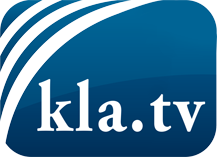 was die Medien nicht verschweigen sollten ...wenig Gehörtes vom Volk, für das Volk ...tägliche News ab 19:45 Uhr auf www.kla.tvDranbleiben lohnt sich!Kostenloses Abonnement mit wöchentlichen News per E-Mail erhalten Sie unter: www.kla.tv/aboSicherheitshinweis:Gegenstimmen werden leider immer weiter zensiert und unterdrückt. Solange wir nicht gemäß den Interessen und Ideologien der Systempresse berichten, müssen wir jederzeit damit rechnen, dass Vorwände gesucht werden, um Kla.TV zu sperren oder zu schaden.Vernetzen Sie sich darum heute noch internetunabhängig!
Klicken Sie hier: www.kla.tv/vernetzungLizenz:    Creative Commons-Lizenz mit Namensnennung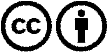 Verbreitung und Wiederaufbereitung ist mit Namensnennung erwünscht! Das Material darf jedoch nicht aus dem Kontext gerissen präsentiert werden. Mit öffentlichen Geldern (GEZ, Serafe, GIS, ...) finanzierte Institutionen ist die Verwendung ohne Rückfrage untersagt. Verstöße können strafrechtlich verfolgt werden.